	  	        ИНФОРМАЦИОННО-МЕТОДИЧЕСКИЙ ВЕСТНИК  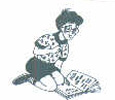                                     БРЕСТСКОГО ОБЛАСТНОГО ЦЕНТРА                                    КОРРЕКЦИОННО-РАЗВИВАЮЩЕГО                                     ОБУЧЕНИЯ И   РЕАБИЛИТАЦИИ             09/2008Правовые гарантии и льготы семьям, воспитывающим ребенка-инвалидаСЕНТЯБРЬУважаемые коллеги!В данном выпуске «Консультант»  предлагаем информацию педагогам социальным для использования в консультативной деятельности.При составлении данного вестника были использованы материалы «Информационного бюллетеня» Министерства труда и социальной защиты РБ.Ответственные за выпуск:           педагог социальный С.А.Полховская                                                         секретарь-машинистка И.Г.ПесоцкаяКонтактный телефон:                  8 (0162)  44 81 56Гарантии в трудовом законодательстве(Трудовой кодекс Республики Беларусь (вред. Закона Республики Беларусь от 20 июля ., вступает в силу 26.01.2008)Расторжение трудового договора по инициативе нанимателя с женщинами, имеющими детей-инвалидов до восемнадцати лет, не допускается, кроме случаев ликвидации организации, прекращения деятельности индивидуального предпринимателя, а также по основаниям, предусмотренным пунктами 4,5,7,8 и 9 статьи 42 и пунктами 1-3 статьи 47 Трудового кодекса.Женщины, имеющие детей-инвалидов до восемнадцати лет, могут привлекаться к ночным, сверхурочным работам, работе в государственные праздники, праздничные дни, выходные дни и направляться в служебную командировку только с их письменного согласия (статьи 117, 263).Женщины, имеющие детей-инвалидов до восемнадцати лет, могут привлекаться к сверхурочным работам только с их согласия (статья 120).Женщинам, имеющим ребенка-инвалида в возрасте до восемнадцати лет, наниматель обязан предоставить трудовые отпуска по желанию работника до истечения шести месяцев работы у нанимателя (статья 166).При составлении графика трудовых отпусков наниматель обязан запланировать отпуск по желанию работника (женщинам, имеющим ребенка-инвалида в возрасте до восемнадцати лет)  в летнее или другое удобное время.Наниматель обязан по желанию работника предоставить отпуск без сохранения заработной платы продолжительностью до 14 календарных дней женщинам, имеющим ребенка-инвалида в возрасте до восемнадцати лет (статья 189).Матери (отцу, опекуну, попечителю), воспитывающей (воспитывающему) ребенка-инвалида в возрасте до восемнадцати лет, по ее (его) заявлению ежемесячно предоставляется один дополнительный свободный от работы день с оплатой в размере среднего дневного заработка за счет средств государственного социального страхования.Материальная поддержка семей с детьми осуществляется в соответствии с Законом Республики Беларусь от 30.10.1992 «О государственных пособиях семьям, воспитывающим детей».Согласно Закону семьи имеют право на единовременные и ежемесячные пособия в размере:– пособие на детей старше 3 лет семьям, воспитывающим ребенка-инвалида, назначается и выплачивается в полном размере независимо от совокупного дохода на члена семьи;– по уходу за ребенком в возрасте до 3 лет и ребенком-инвалидом в возрасте  до   18   лет   в   случае  болезни   матери   либо  другого   лица, фактически осуществляющего уход за ребенком: пособия по уходу за ребенком в возрасте до 3 лет и ребенком-инвалидом в возрасте до 18 лет в случае болезни матери либо другого лица, фактически осуществляющего уход за ребенком, выплачиваются за весь период, когда по заключению врачей указанные лица не могут осуществлять уход за ребенком;– по уходу за ребенком-инвалидом в возрасте до 18 лет: пособие по уходу за ребенком-инвалидом в органах по труду, занятости и социальной защите назначается неработающим и не получающим пенсии лицам, осуществляющим уход за ребенком-инвалидом, независимо от установленной ребенку степени утраты здоровья на каждого ребенка-инвалида в возрасте до 18 лет и выплачивается ежемесячно в размере 65 процентов бюджета прожиточного минимума;– при санаторно-курортном лечении ребенка-инвалида в возрасте до 18 лет одному из работающих родителей, опекуну, попечителю, в семье которых воспитывается ребенок-инвалид в возрасте до 18 лет, выплачивается пособие на весь период санаторно-курортного лечения (с учетом времени на проезд туда и обратно);Кроме того, Законом предусмотрены надбавки к пособиям на детей-инвалидов в возрасте до 18 лет, воспитываемых в семье.Пенсионное обеспечение (Закон Республики Беларусь от 17 апреля . «О пенсионном обеспечении»)Детям-инвалидам в возрасте до 18 лет назначается социальная пенсия в зависимости от степени утраты здоровья: при первой степени утраты здоровья – 150% минимального размера пенсии по возрасту, при второй –175%, при третьей – 200%, при четвертой – 250% (степень утраты здоровья устанавливает медико-реабилитационная экспертная комиссия). Детям-инвалидам в возрасте до 18 лет установлена ежемесячная доплата к социальным пенсиям в размере 20 процентов бюджета прожиточного минимума в среднем на душу населения.Детям-инвалидам в возрасте до 18 лет, заболевание которых связано с катастрофой на Чернобыльской АЭС, к социальной пенсии установлена надбавка в размере 100 % минимальной пенсии по возрасту.Матери, воспитывавшие детей-инвалидов не менее 8 лет в период до их совершеннолетия, имеют право на пенсию по возрасту по достижении 50 лет и при стаже работы не менее 20 лет.Отцы, воспитывавшие детей-инвалидов не менее 8 лет в период до их совершеннолетия, имеют право на пенсию по возрасту по достижении 55 лет и при стаже работы не менее 25 лет, если мать ребенка-инвалида не использовала приобретенного ею права на пенсию по возрасту и отказалась от этого права в пользу отца или не использовала права на пенсию по возрасту в связи с ее смертью. Плата за пользование учебниками и (или) учебными пособиями не взимается с семей, воспитывающих детей с особенностями в развитии.Руководители государственных учреждений, обеспечивающих получение высшего и среднего специального образования, могут предоставлять скидки со сформированной стоимости обучения студентам и учащимся: детям-инвалидам в возрасте до 18 лет.  Налоговые льготыДля плательщиков единого налога – родителей, воспитывающих детей-инвалидов в возрасте до 18 лет, ставки единого налога понижаются на 20 процентов (пункт 7 Положения о едином налоге с индивидуальных предпринимателей и иных физических лиц, утвержденного Указом Президента Республики Беларусь от 18 июня . №285).Для физических лиц – родителей, воспитывающих детей-инвалидов, установлен ежемесячный стандартный налоговый вычет при исчислении подоходного налога в размере четырех базовых величин на каждого ребенка за каждый месяц налогового периода (пункт 1 Указа Президента Республики Беларусь от 3 апреля . № 162 «О некоторых вопросах применения льгот и вычетов по подоходному налогу с физических лиц»).Санаторно-курортное лечение(Закон Республики Беларусь от 14 июня . «О государственных социальных льготах, правах и гарантиях для отдельных категорий граждан»).Дети-инвалиды имеют право на первоочередное бесплатное санаторно-курортное лечение (при наличии медицинских показаний и отсутствии медицинских противопоказаний) или оздоровление (при отсутствии медицинских противопоказаний) (пункт 7 статьи 12).Лица, сопровождающие инвалидов I группы, детей-инвалидов в возрасте до 18 лет в санаторно-курортные или оздоровительные организации, обеспечиваются путевками на санаторно-курортное лечение или оздоровление бесплатно (без лечения) при условии, что необходимость в таком сопровождении подтверждается заключением врачебно-консультационной комиссии государственной организации здравоохранения (пункт 5 статьи 12 ).Льготы по проезду(Закон Республики Беларусь от 14 июня . «О государственных социальных льготах, правах и гарантиях для отдельных категорий граждан»)Дети-инвалиды имеют право на бесплатный проезд на всех видах городского пассажирского транспорта (кроме такси) независимо от места жительства, а проживающие в сельской местности - также на автомобильном транспорте общего пользования регулярного междугородного сообщения в пределах административного района по месту жительства (пункт 13 статьи 13); а также такое право имеет и лицо, сопровождающее ребенка-инвалида (пункт 17 статьи 13).Дети-инвалиды имеют право на бесплатный проезд на железнодорожном,  водном  и  автомобильном   пассажирском  транспорте общего пользования регулярного пригородного сообщения (кроме такси) (пункт 1.12 статьи 14), а также лицо, сопровождающее ребенка-инвалида в возрасте до 18 лет по направлению государственной организации здравоохранения к месту оказания медицинской помощи и обратно (пункт 1.17 статьи 14).Гарантии в сфере занятости(Закон Республики Беларусь от 15 июня . «О занятости населения Республики Беларусь»)Родителям, воспитывающим детей-инвалидов государство обеспечивает дополнительные гарантии в области содействия занятости населения как особо нуждающимся в социальной защите и не способным на равных условиях конкурировать на рынке труда (статья 11).Гражданам, зарегистрированным в качестве безработных, имеющим ребенка-инвалида до 18 лет, размер пособия увеличивается на 10 процентов, а при наличии двух и более детей-инвалидов,  указанного возраста, на 20 процентов (статья 24).Стипендии гражданам, направленным органами по труду, занятости и социальной защите на профессиональную подготовку, переподготовку и повышение квалификации, при наличии ребенка-инвалида до 18 лет – 75 процентов средней заработной платы (дохода) по последнему месту работы, но не минимального пособия по безработице для данного безработного и не более трехкратной базовой величины (статья 23).Контракты с женщинами, имеющими детей-инвалидов до 18 лет, трудовые договоры с которыми были заключены на неопределенный срок, не заключаются, если они не дали согласия на заключение таких контрактов.ЖильеПраво на получение жилого помещения социального пользования государственного жилищного фонда имеют состоящие на учете нуждающихся в улучшении жилищных условий граждане, в составе семей которых имеются дети-инвалиды, у которых среднемесячный совокупный доход на каждого члена семьи не превышает утвержденного бюджета прожиточного минимума в среднем на душу населения, исчисленного за 12 месяцев, предшествующих месяцу постановки на учет (и на день предоставления жилого помещения социального пользования), и которые располагают заявленным имуществом, общая стоимость которого не превышает размера стоимости квартиры типовых потребительских качеств исходя из максимальной нормы предоставления общей площади жилого помещения социального пользования на одного члена семьи (пункт 62.9. Положения о порядке учета граждан, нуждающихся в улучшении жилищных условий, предоставления жилых помещений государственного жилищного фонда, утвержденного Указом Президента Республики Беларусь 29 ноября . № 565).